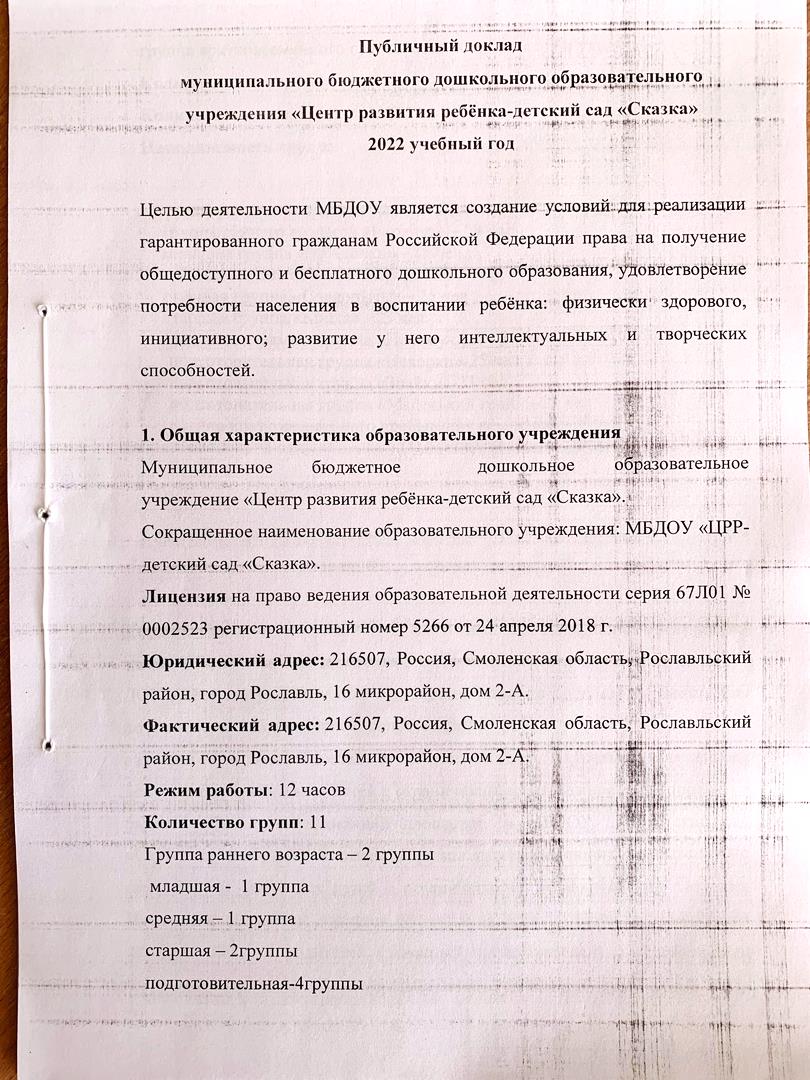 группа кратковременного пребывания по присмотру и уходу-1Количество мест: 240Количество воспитанников: 235Наполняемость групп:группа раннего возраста «Умка» – 20 чел.; группа раннего возраста «Карапуз» – 20 чел младшая группа «Звёздочки» - 25 чел.; средняя группа «Умный малыш» – 26 чел.; старшая группа «Следопыты» - 25 чел.; старшая группа «Кроха» - 23 чел.;          подготовительная группа «Почемучки» - 21 чел.          подготовительная группа «Искорки»-25 чел.          подготовительная группа «Знайки»-23 чел.          подготовительная группа «Маленький гений»-23 чел.          группа кратковременного пребывания компенсирующей направленности -4 челГруппы кратковременного пребывания, инновационных форм дошкольного образования, консультационных  пунктов для родителей.  Детский сад является  пилотной площадкой, апробирующей программно-методический комплекс дошкольного образования «Мозаичный парк».  ДОУ имеет статус «Учреждение – муниципальная проблемная площадка» по проблеме «Комплексное сопровождение ребёнка с ОВЗ как средство развития его способностей и социализации». С целью обеспечения доступности пребывания детей с ограниченными возможностями здоровья, в рамках работы инновационной площадки,  в МБДОУ ЦРР-детский сад «Сказка» в ноябре 2019г открыта группа кратковременного пребывания по присмотру и уходу для детей с ограниченными возможностями здоровья. Целью нашей работы является организация комплексного сопровождения детей с ОВЗ, их родителей (законных представителей) с привлечением социальных партнеров, которое обеспечит развитие, воспитание и социальную адаптацию детей.Cтруктура управления:Управление Детским садом строится на принципах единоначалия и коллегиальности (статья 26 пункт 2 Федерального закона "Об образовании в Российской Федерации): Общее руководство деятельностью Детского сада осуществляет Учредитель. Единоличным исполнительным органом Детского сада является заведующий Власова Марина Михайловна.  К компетенции заведующего относятся вопросы осуществления текущего руководства деятельностью Детского сада. Старший воспитатель–Васильева Елена ВалентиновнаЗаместитель заведующего по хозяйственной работе -  Карпов Андрей ГеннадьевичКоллегиальные органы управления: - общее собрание (в состав входят все работники детского сада) - педагогический совет (в состав входят все педагогические работники). Структура, порядок формирования, срок полномочий и компетенция органов управ- ления, порядок принятия ими решений устанавливаются Уставом Детского сада в соответствии с действующим законодательством. В целях учета мнения родителей (законных представителей) воспитанников и работников по вопросам управления Детским садом и при принятии локальных нормативных актов, затрагивающих права и законные интересы воспитанников и работников, созданы и функционируют: - совет родителей (родительский комитет),  профессиональный союз работников детского сада.План развития  и приоритетные задачи: В соответствии с программой развития детского сада, своей главной задачей коллектив детского сада считает создание благоприятных условий  для полноценного проживания каждым ребенком периода дошкольного детства, для максимального развития и оздоровления каждого ребенка, формирование его готовности к дальнейшему обучению.Цель: построение инновационной модели образовательного пространства дошкольного образовательного учреждения, обеспечивающей доступность и новое качество образования.Задачи: разработать концепцию образовательного пространства ДОУ в режиме развития;привести в соответствие с современными требованиями нормативно-правовой, материально-технический, финансовый, кадровый, мотивационный компоненты ресурсного обеспечения образовательного процесса;разработать систему мотивационных мероприятий, направленных на вовлечение педагогов в инновационную деятельность;создать условия для повышения квалификации педагогов по инновационным образовательным программам;обеспечить организационное, научно-методическое, консультационное и экспертное сопровождение разработки нового содержания образования в соответствии с основными направлениями модернизации российского образования;обеспечить создание предметно-пространственной среды ДОУ, способствующей реализации нового содержания дошкольного образования и достижению новых образовательных результатов;разработать механизмы оценки эффективности инновационной модели образовательного пространства, обеспечивающей доступность и новое качество образования, и реализации программы развития.Сайт учреждения: 
http://ds-roslavl-skazka.gov67.ru/Контактная информация: 8 (48134)6-36-102. Особенности образовательного процесса.Содержание образованияДетский сад осуществляет образовательную деятельность по образовательным программам дошкольного образования.Образовательная деятельность организуется в соответствии с Образовательной программой ДОУ и направлена на формирование общей культуры воспитанников, развитие физических, интеллектуальных, нравственных, эстетических и личностных качеств с учётом возрастных и индивидуальных особенностей, формирование предпосылок учебной деятельности, сохранение и укрепление здоровья детей дошкольного возраста.Образовательная деятельность ведётся на русском языке, в очной форме, нормативный срок обучения 5 лет, уровень образования – дошкольное образование.Образовательная деятельность в детском саду  направлена на реализацию:-общих задач, обозначенных в  примерной общеобразовательной программе дошкольного образования «От рождения до школы» под редакцией Н.Е. Вераксы, Т.С. Комаровой, М.А. Васильевой ;-коррекционно-развивающих задач речевого развития воспитанников с нарушениями речи  с учётом  Программы логопедической работы по преодолению общего недоразвития речи у детей, авторы Т.Б. Филичева, Г.В. Чиркина;-задач дополнительных общеразвивающих программ дошкольного образования следующей направленности:Парциальная программа: «Добрый мир. Православная культура для малышей» под ред. Л.Н. АнтоновойПарциальная образовательная программа Ю.А. Комаровой: «Английский для дошкольников»Использование перечисленных программ не противоречит концепции основной образовательной программы детского сада позволяет:включать в работу с детьми различные формы организации двигательной активности, направленных на формирование у воспитанников способности применять приобретённый двигательный опыт в самостоятельной деятельности;создавать игровые обучающие ситуации в познавательно-исследовательской деятельности с детьми;формировать нравственные качества, усваивать социальные нормы жизни в обществе;прививать элементарные навыки поведения дома и на улице, адекватно и осознанно действовать в различных ситуациях, в том числе угрожающих жизни и здоровью;совершенствовать  у воспитанников коммуникативные навыки общения со сверстниками и взрослыми, активно участвовать в театрализованных представлениях, праздниках, развлечениях досугах и др.Образовательная деятельность строится на основании технологии личностно-ориентированного взаимодействия, направленной на необходимость распознания индивидуальных особенностей каждого ребёнка, при этом акцент делается на возрастные особенности, потребности, склонности, способности, интересы, темп развития воспитанников.С целью реализации приоритетных направлений государственной политики в сфере образования в детском саду осуществляется инновационная деятельность. Наш детский сад является пилотной площадкой, апробирующей программно-методический комплекс дошкольного образования «Мозаичный парк». Детский сад получил статус муниципальной проблемной площадки по теме «Комплексное сопровождение ребёнка с ОВЗ как средство развития его способностей и социализации».Разработаны необходимые локальные акты: «Паспорт доступности для инвалидов объекта и предоставляемых на нем услуг», изданы приказы « О назначении ответственного за организацию  работы по исполнению мероприятий, предусмотренных ИПРА ребенка-инвалида»,  назначен ответственный сотрудник за организацию работы по обеспечению доступности      объекта и услуг для инвалидов, разработана программа обучения       (инструктажа) работников ДОУ, должностная инструкция ответственного сотрудника за организацию   работы  по обеспечению доступности объекта и услуг. Охрана и укрепление здоровья детейВ работе с детьми педагоги  успешно применяют  здоровьесберегающие технологии. Здоровьесберегающие технологии направлены на сохранение и укрепление здоровья воспитанников,  организацию образовательного процесса без ущерба здоровью воспитанников, включают: корригирующие упражнения для профилактики плоскостопия, формирующие правильную осанку, упражнения направленные на активизацию работы мышц глаз, дыхательную гимнастику;закаливающие и оздоровительные процедуры: воздушные ванны с упражнениями, ходьба босиком, самомассаж, точечный массаж, хождение  по массажным дорожкам;использование разнообразных форм двигательной активности детей  традиционного, игрового характера, с использованием нестандартного оборудования, с включением методик физического развития дошкольников;использование нетрадиционных методик (суд-жок терапия, стретчинг, музотерапия, сказкотерапия.)планирование Дней здоровья, Недели здоровья, спортивных игр и упражнений, спортивных праздников, физкультурных досугов и др.Деятельность педагога – психолога  направлена на  обеспечение психолого-педагогического сопровождения, эмоциональной поддержки участников образовательного процесса (педагогов, воспитанников, родителей) на этапе нововведений; создание профессионально- значимых условий для реализации требований ФГОС в части организации образовательного процесса, ориентированного на достижение ребенком целевых ориентиров ФГОС ДО; создание психолого-педагогических условий для своевременного формирования интегративных качеств ребенка, успешного освоения ООП, обеспечения готовности ребенка к обучению в школе;  осуществление профилактической, коррекционно - развивающей работы с детьми на основе диагностики в целях предотвращения и преодоления трудностей в их развитии.  Деятельность учителя - логопеда направлена на устранение специфических нарушений звуковой стороны речи, характерных для разных форм речевых нарушений. В процессе достижения этой цели реализовывался принцип системного подхода, который предполагает взаимосвязанное формирование фонетико-фонематических и лексико-грамматических компонентов речи дошкольников. Дополнительное образованиеВ детском саду представлен спектр дополнительных образовательных услуг (за пределами, определяющими статус образовательных программ), формат которых обусловлен наличием социального заказа, ФГОС ДО, педагогическими возможностями детского сада по пяти направлениям: познавательное, научной, социально-коммуникативное и художественно-эстетическое развитие. Дополнительные образовательные услуги оказываются на бесплатной основе.Дополнительное образование способствует личностному развитию детей за счет расширения образовательного пространства ребенка исходя из его потребностей. Исключается дублирование содержания, обеспечивается оптимальное соотношение детских видов деятельности. Преемственность дошкольных образовательных программ и программ начального общего образования заключается в механизме последовательного выполнения следующих этапов: - заключение договора между детским садом и школой по обеспечению преемственности;      - составление плана совместной деятельности по обеспечению преемственности;      - проведение мероприятий, таких как: «День открытых дверей»,         совместные спортивные праздники, развлечения и т.д.;      -  планирование совместной деятельности по адаптации детей в школе;      -  отслеживание процесса адаптации детей к школе. Детский сад эффективно начал сотрудничество с МБОУ средняя школа № 10.  Заключен договор по обеспечению преемственности, составлен план совместной деятельности. Одной из важнейших задач, требующих комплексного решения, является создание единого образовательного процесса, связывающего дошкольные и школьные годы. Нами были определены три основных направления обеспечения преемственности между дошкольным и школьным образованием. А именно: * методическая работа; * работа с детьми; * работа с родителями. Методическая работа осуществляется через изучение анализа программ начальной школы и детского сада, нормативных документов по подготовке детей к школе, взаимопосещения уроков в первых классах школы и открытых занятий. Совместная работа с организациями дополнительного образования, культуры и спортаДля осуществления комплексного подхода в формировании гармонично развитой личности ребёнка и своевременной адаптации его в социуме детский сад осуществляет тесную связь с учреждениями образования, культуры и спорта города:- МБУК «Рославльская МЦБС»  центральная детская библиотека;- МБУК «Рославльский историко-художественный музей»;- МБОУ ДОД «Рославльская ДМШ им. М.И.Глинки»;- ОНД Рославльского, Ершичского и Шумячского районов УНД и ПР главного управлении МЧС России по Смоленской области- ОГИБДД МО МВД России «Рославльский;- «Социально-реабилитационный Центр «Теремок»Основные формы работы с родителями3. Условия осуществления образовательного процессаОрганизация предметно-пространственной среды и материальное оснащениеБольшая роль в эффективности качества воспитательно-образовательного процесса детского сада отводится материально-техническому обеспечению и оснащённости образовательного процесса. В нашем детском саду работа всего персонала направлена на создание комфорта, уюта, положительного эмоционального климата воспитанников. Мы стараемся, чтобы наш детский стал островком тепла, любви, заботы и внимания к проблемам детства.Создана и продолжает пополняться доступная среда. В детском саду перед входом на территорию детского сада имеется табличка с указанием номеров телефона для оказания помощи и вызова сопровождающего, оборудовано парковочное место для автотранспорта инвалидов. При  входе в детский сад установлены пандусы. Широкие дверные проемы позволяют проехать инвалидной коляске. Имеются специальные  стульчики со столиком для детей с ДЦП. Для инвалидов по зрению в ДОУ имеются таблички, мнемосхемы, выполненные шрифтом Брайля. Материальная база нашего детского сада позволяет обеспечить необходимые условия для реализации психолого-медико-педагогического сопровождения детей с особыми образовательными потребностями.Материально-техническое оснащение и оборудование, пространственная организация среды детского сада соответствуют санитарно-гигиеническим требованиям.нашем детском саду созданы условия для полноценной двигательной деятельности детей, формирования основных двигательных умений и навыков, повышения функциональных возможностей детского организма, развития физических качеств и способностей. В спортивном зале для занятий с детьми имеется разнообразное современное оборудование: гимнастические стенки, маты, обручи и мячи разных размеров, гантели, мягкие модули и многое другое, а также нетрадиционное физкультурное оборудование. Музыкальный зал оснащён большим набором технических средств (музыкальный центр, мультимедийное оборудование, ноутбук); музыкальными инструментами (металлофонами, ксилофонами, шумовыми, струнными и др. инструментами), что позволяет развивать музыкальный слух и исполнительские навыки дошкольникПриоритетным в работе детского сада является использование информационно-коммуникационных технологий в дошкольном образовании. В Детском саду функционируют 4 ноутбука, сеть Wi – Fi, принтер, сканер, мультимедийное оборудование. Речевое развитие – важнейшее условие полноценного развития детей. Для коррекции речевых недостатков, обогащения и совершенствования речи в детском саду создана благоприятная речевая среда, которая служит интересам, потребностям и развитию детей. Творчески оформлен логопедический кабинет. Помещение разделено на зоны, оснащение отвечает требованиям Сан ПиН и задачам современного коррекционно-образовательного процесса. В кабинете имеется необходимое оборудование для проведения коррекционно-логопедических занятий с детьми, учебно-методическая литература, пособия, дидактические игры, эстетически оформленный современный дидактический и раздаточный материал по всем разделам коррекционно - образовательной работы.Кабинет педагога-психолога – это маленькая страна чудес, где все журчит, звучит, переливается, манит, ненавязчиво заставляет малышей забыть неприятности, успокаивает. Здесь созданы все условия, в которых ребёнок получает положительные эмоции, расширяет свой жизненный опыт, обогащает чувственный мир. Спокойная цветовая гамма обстановки, мягкий свет, тихая нежная музыка – все это создает ощущение покоя, умиротворенности, комфорта и безопасности, что способствует быстрому установлению теплого контакта между педагогами и детьмиМедицинский блок. Одной из главных задач нашего детского сада является сохранение и укрепление здоровья детей. Решению этой задачи подчинена вся деятельность детского сада и её сотрудников. Оборудован и оснащён медицинский, процедурный кабинеты, изолятор. В медицинском кабинете приобретено новое оборудование: весы электронные, ростомер, столик инструментальный, лампа кварцевая и др.         Предметно – пространственная развивающая среда в группахПредполагает гармоничное соотношение материалов, окружающих ребенка в детском саду, с точки зрения количества, разнообразия, неординарности, изменяемости. В нашем детском саду постоянно поддерживаются все условия для оптимально – результативной организации образовательного процесса.В групповых комнатах пространство организовано таким образом, чтобы было достаточно места для занятий разнообразной деятельностью. Помещения групп детского сада оснащены детской и игровой мебелью, соответствующей по параметрам возрасту воспитанников, целесообразно расставленной относительно света и с учетом размещения центров активности детей, отведенных для игр, совместной, самостоятельной деятельности дошкольников. Групповые помещения детского сада имеют комнату для раздевания, игровую, спальную и туалетно-умывальные комнаты.В детском саду имеется библиотечный фонд с изданиями:детская художественная литература для детей; научная литература для детей; методическая литература для педагогов; Имеется иллюстративный    материал,    дидактические    пособия,демонстрационный и раздаточный материал.Оборудование и технические средства, используемые в образовательном процессе:Персональный компьютер – 12 шт. Ноутбук – 4 штукМФУ лазерное (принтер/сканер/копир) – 5 шт. Принтер цветной – 1 шт.Мультимедийный проектор – 2 шт. Мультимедийный плеер – 2 шт. Телевизор – 12 шт. Музыкальный центр – 2 шт.Все оборудование доступно для педагогов Детского сада, находится в методическом кабинете, в группахАдминистративные и служебные помещения:Кабинет заведующего, методический кабинет, мастерская кастелянши, пищеблок, прачечная, кладовые и др.Организация питания в ДОУРациональное питание оказывает самое непосредственное влияние на жизнедеятельность, рост, состояние здоровья ребенка. Правильное, сбалансированное питание, отвечающее физиологическим потребностям растущего организма, повышает устойчивость к различным неблагоприятным воздействиям.В детском саду осуществляется сбалансированное 5-ти разовое питание в соответствии с возрастными и физиологическими потребностями детей. В меню представлены разнообразные блюда. В ежедневный рацион питания включены овощи и фрукты.Закупка продуктов питания производится по договорам с поставщиками. Все продукты имеют санитарно-эпидемиологическое заключение. Качество продуктов проверяется кладовщиком и старшей медицинской сестрой. Не допускаются к приему в детский сад пищевые продукты без сопроводительных документов, с истекшим сроком хранения и признаками порчи.Пищеблок детского сада оборудован моечными, стеллажами для посуды, раковиной для мытья рук, водонагревателем, контрольными весами, электроплитами, духовым (жарочным) шкафом, мясорубками, разделочными столами, шкафом для хлеба, шкафом для посуды, холодильниками и др.  В детском саду имеется кладовая для хранения продуктов питания. правильной организации питания детей большое значение имеет создание благоприятной и эмоциональной окружающей обстановке в группе. Группы обеспечены соответствующей посудой, удобными столами. Воспитатели приучают детей к опрятности при приеме пищи. Организация питания находится под постоянным контролем у администрации детского сада. Прачечная ДОУЗалогом чистоты и уюта в детском саду является бесперебойная работа прачечной. Прачечная оборудована стиральными машинами - автомат, ванной, гладильными столами, электрическими утюгами, стеллажами для чистого белья, камерой для сушки белья.Обеспечение безопасности жизни и деятельности ребенка в здании и на территории ДОУ.В детском саду разработан паспорт безопасности (антитеррористической защищенности). Установлена «тревожная кнопка», обслуживаемая специализированной организацией.Детский сад оборудован современной пожарной сигнализацией, огнетушителями, установлено видеонаблюдение.Регулярно проводятся мероприятия по соблюдению правил пожарной безопасности, по основам безопасности, учебные тренировки.Оформляется информация для родителей по вопросам ОБЖ.С детьми регулярно проводятся занятия, беседы по правилам дорожного движения и безопасного поведения детей на улицах города, организуются экскурсии, игры.Территория ДОУТерритория детского сада достаточна для организации прогулок и игр детей на открытом воздухе. Каждая возрастная группа детей имеет свой участок . Площадки обеспечены необходимым оборудованием (снаряды для развития основных видов движений). Обеспеченность детского сада отведенной ему территорией, его оборудование и оснащение, соответствует нормативам. Для защиты детей от солнца на территории каждой групповой площадки установлены беседки. Игровые площадки оборудованы игровыми сооружениями в соответствии с возрастом: песочницами, горками, лесенками, качелями, машинами и др. На территории детского сада разбиты цветники и клумбы. В теплый период года цветники используются для проведения с детьми наблюдений, опытно-экспериментальной работы, организации труда в природе.В детском саду оборудована физкультурная площадка для проведения физкультурных занятий, гимнастики в теплый период года, праздников и развлечений, а также для самостоятельной двигательной деятельности детей.Таким образом, в нашем детском саду постоянно создаются и поддерживаются условия для всестороннего развития личности ребенка. Содержание предметно-пространственной развивающей среды соответствует интересам ребёнка. 4 Результаты деятельности ДОУ1. С целью повышения качества работы для достижения  более высоких результатов развития воспитанников  в ДОУ проводится мониторинг  заболеваемости, физического развития воспитанников.  2. Мониторинг  уровня освоения детьми программного материала направлен на обследование уровневых показателей развития детей. В процессе мониторинга были исследованы следующие образовательные области:Физическое развитие;Познавательное развитие;Речевое развитие;Социально – коммуникативное развитие; Художественно – эстетическое развитие.Сводная таблица результатов диагностики воспитательно-образовательного процесса МБДОУ «ЦРР-детский сад «Сказка»(2021-2022 учебный год)Результаты диагностики воспитательно-образовательного процесса, проведенной педагогами в сентябре 2020 года и мае 2021 года показали, что в целом по МБДОУ «ЦРР – детский сад «Сказка» воспитанники с высоким уровнем развития преобладают над воспитанниками со средним и низким уровнем. Сравнительный анализ показал положительную динамику развития воспитанников по пяти образовательным областям. Вывод: Работа по использованию инновационных форм оказывает положительное влияние и на качество образования.Образовательная деятельность с детьми строится на деятельностном подходе. Педагоги в работе используют:- технологию развивающего обучения – познавательно-исследовательская деятельность организуется с использованием в комплексе традиционных и не традиционных методов и приёмов: наблюдение, экскурсия, решение проблемных ситуаций, экспериментирование, коллекционирование, моделирование, проектная деятельность и пр.;технологию проблемного обучения – организация образовательной деятельности строится не на передаче  детям готовых знаний, а участие воспитанников  в процессах,  направленных на получение нового путём решения проблемных задач;технологию коллективной творческой деятельности – создание различных  предметов коллективной продуктивной деятельности детей;проектные технологии – создание совместно с воспитанниками проектов, направленных на получение новых знаний об окружающем мире;информационные технологии - используют возможности компьютера для обогащения образовательной деятельности с детьми элементами знаний, которые в обычных условиях или с помощью традиционных средств понять или усвоить трудно.3. В течение года педагоги привлекали  детей к участию в конкурсах.4. Мониторинг коррекционно-развивающей работы проводится по результатам  обследования  речевого развития детей с нарушениями речи.На основании полученной информации об индивидуальных особенностях развития детей каждой семье даны рекомендации по дальнейшей работе с ребенком и выборе оптимальных форм дальнейшего обучения на этапе начального общего образования. 6. Участие воспитанников в конкурсах, олимпиадах, викторинах.Муниципальный конкурс  «Останови огонь»Участники:  Герасина С.И. (ребёнок Васильева В.),  Щербак Т.Г. (ребёнок Корненкова В.), Цыганкова Е.В. (реб. Агеев И.), Яшина А.В. (реб. Гореликова В.), Зюкова Н.В., (реб. Мягченкова И.), Носкова  (реб. Ключников Д.), А.С., Божко В.Р. (реб. Захаренкова В.).Гермес А.В. (реб. Пургина В.), Самсонова О.В.. Шлюшенкова А.В. (реб. Клячин А..),Муниципальный Фестиваль детского самодеятельного творчества для дошкольников «Цветик - семицветик»Комладзе С.Т. 1 местоМуниципальная Выставка-конкурс декоративно-прикладного творчества «Сказки водят хоровод»1 место: Комладзе С.Т. (реб. Микрюкова М.), Зайцева И.А. (Фёдорова У., Моисенкова Е.)Участник Цыганкова Е.В.(реб. Григорьева М.)Патриотическая акция «Рисуем Победу – 2022»Учатсники : Герасина С.И., Комладзе С.Т.. Королева А. В., Зайцева И.А., Лычева Е.М., Цыганкова Е.В.. Яшина А.В.Муниципальный конкурс «Самый пожаробезопасный объект образования»- 1 место (творческая группа педагогов)Региональный дистанционный конкурс программ, проектов и методических проектов Участник Герасина С.И.Областной конкурс проектов в области гражданско-патриотического воспитания – Герасина С.И.-2 местоРегиональный конкурс «Жизнь в заповедном в лесу»Участники: Герасина С.И. (реб.Козловская Е.), Цыганкова Е.В. (реб. Артишевская А.), Божко В.Р. (реб. Голякова Т., Захаренкова В.), Шлюшенкова А.В. (Варт П.), Назаренко Е.Н. (Пургина В.),  Лычева Е.М. (Крамских К), Зайцева И.А. (Федорова У.), Гермес А.В.(Шишова А.)Региональный конкурс детских раскрасок «Рисуем зимующих птиц»Участники: Гермес А.В. (Морозова С.), Божко В.Р. (Захаренкова В.), Герасина С.И. (Коновалов Е.), Зюкова Н.В. (Захаров Р.), Шлюшенкова А.В. (Варт П.), Носкова А.С. (Бунцева З.),  Зюкова Н.В. (Яшин К.), Самсонова О.В. (Закроева А.), Назаренко Е.Н. (Зудилин М.). Региональный этап «Всероссийского конкурса экологических рисунков»Щербак Т.Г. (Ноздреватых Софья 1 место)Герасина С.И. (Козловская Ева 2 место)Королева А.В. (Боченкова Мария 3 место)Самсонова О.В. (Гомозова Арина 3 место)Шлюшенкова А.В. (Варт Полина 3 место)Региональный конкурс новогодних открыток «Тигр поздравляет Поозерье!»Королева А.В. (Боченкова Мария 2 место)Королева А.В (Закроева Алиса 2 место )Гермес А.В. (Пургина Варвара 2 место)Лычева Е.М. (Бойко Лиза 2 место)Группа «Искорки» 3 место5.  Кадровый потенциалПедагогическими кадрами Детский сад укомплектован полностью, воспитателями, специалистами на 100%. Все педагоги ДОУ постоянно повышают свой профессиональный уровень квалификации. Проходят курсы повышения квалификации  CОИРО, курсы ИКТ, обучаются в учебных заведениях высшего профессионального образования (1 чел.), посещают методические объединения, знакомятся с опытом работы коллег других дошкольных учреждений, приобретают и изучают новинки методической литературы.   Всего педагогов в ДОУ – 20, музыкальный руководитель – 1, учитель-логопед – 1, старший воспитатель-1,воспитатели – 17.Возраст:По уровню образования:По стажу работы:По квалификационным категориям:- работников высшей квалификационной категории – 10 чел. (50%)- работников 1-й квалификационной категории – 9 чел. (45%);В 2021/2022 учебном году на курсах повышения квалификации обучились все воспитатели и специалисты ДОУ по графику, прошли курсы повышения квалификации по дополнительному образованию детей.Аттестация педагогических работников:4 педагогам присвоена первая квалификационная категория3 педагогам – высшая квалификационная категорияВведение ФГОС  в дошкольное образование требует новых профессиональных компетенций от педагогических работников. Одной из  целей нашей работы – создать в детском саду такую образовательную среду, в которой будет полностью реализован профессиональный потенциал каждого педагога и всего педагогического коллектива в условиях реализации ФГОС.Участие педагогов в конкурсах различного уровня.В 2021-2022учебном году все педагоги ДОУ принимали активное участие в конкурсах различного уровня. Педагоги отправляли на конкурсы свои методические материалы, проекты, были наставниками своих воспитанников. Участвовали и являлись победителями в следующих конкурсах:Муниципальный конкурс «Воспитатель года»-Зюкова Н.В. –лауреат.Муниципальный конкурс Информационно-коммуникационные технологии в образовании-  Шлюшенкова А.В. 2 местоМуниципальный конкурс «Душа по капле собирает свет»Герасина С.И. 3 МЕСТОБожко В.Р. 1 МЕСТОКорнеева Г.А. 1 МЕСТОУЧАСТНИКИ:Лычева Е.М., Яшина А.В., Самсонова О.В.,Шлюшенкова А.В., Носкова А.С., Назаренко Е.Н.,Гермес А.В., Щербак Т.Г., Якуненкова Н.А.Региональный конкурс «Сохраним планету»Шлюшенкова А.В. -1местоВсероссийский педагогический конкурс «Мои инновации в образовании – 2021». Участник  Герасина С.И.  6. Финансовые ресурсы ДОУ и их использованиеФинансово-хозяйственная деятельность детского сада направлена на реализацию уставных целей. Финансовая деятельность дошкольного учреждения в 2021- 2022 учебном году осуществляется в соответствии с планом финансово-хозяйственной деятельности, согласованным с Комитетом образования МО «Рославльский район» Смоленской области. Финансирование осуществляется за счет средств местного бюджета, внебюджетных средств, областной субсидии на выполнение муниципального задания. Внебюджетные средства детского сада складываются из поступлений родительской платы, благотворительных взносов. Помощь, поступившая в виде материальных ценностей, приходуется на баланс детского сада.8. Выводы, перспективы и планы развития.  Выводы:Детский сад  зарегистрирован и функционирует в соответствии с нормативными документами в сфере образования Российской Федерации. Образовательная деятельность в детском саду  организована в соответствии с основными направлениями социально-экономического развития Российской Федерации, государственной политикой  в сфере образования;Структура и механизм управления  детским садом определяют стабильное функционирование. Демократизация системы управления способствует развитию инициативы участников образовательного процесса (педагогов, родителей (законных представителей), детей);Содержание и качество подготовки воспитанников  обеспечивают государственные гарантии уровня и качества дошкольного образования.Учебный процесс в детском саду  организован в соответствии с требованиями, предъявляемыми законодательством к дошкольному образованию и направлен на сохранение и укрепление здоровья воспитанников, предоставление равных возможностей для полноценного развития каждого ребёнка.В ДОУ имеется учебно-методическое и информационное обеспечение  достаточное для эффективной организации образовательной деятельности.Материально-техническая база ДОУ находится в хорошем состоянии, в детском саду  создана развивающая образовательная среда, представляющая собой систему условий социализации и индивидуализации воспитанников.Перспективы развития:Завершить работу  по проектированию образовательного процесса в условиях ФГОС ДО, что будет способствовать- повышению качества дошкольного образования, обновлению и обогащению его содержания;-накоплению положительного опыта по построению образовательного процесса в соответствии с требованиями ФГОС, использованию современных форм его организации;- внедрению в образовательный процесс развивающих технологий; личностно-ориентированных способов общения с детьми;  - обеспечению результативного взаимодействия с семьей в целях содействия развитию ребенка;- формированию социальной компетентности, способствующей формированию Я-концепции, безболезненной адаптации ребенка к новым социальным условиям; - улучшению здоровьесберегающих условий,  что позволит стабилизировать заболеваемость;- высокому уровню всесторонней готовности наших выпускников к школе;- повышению конкурентоспособности детского сада, доверия к нему со стороны семьи, школы, общественности.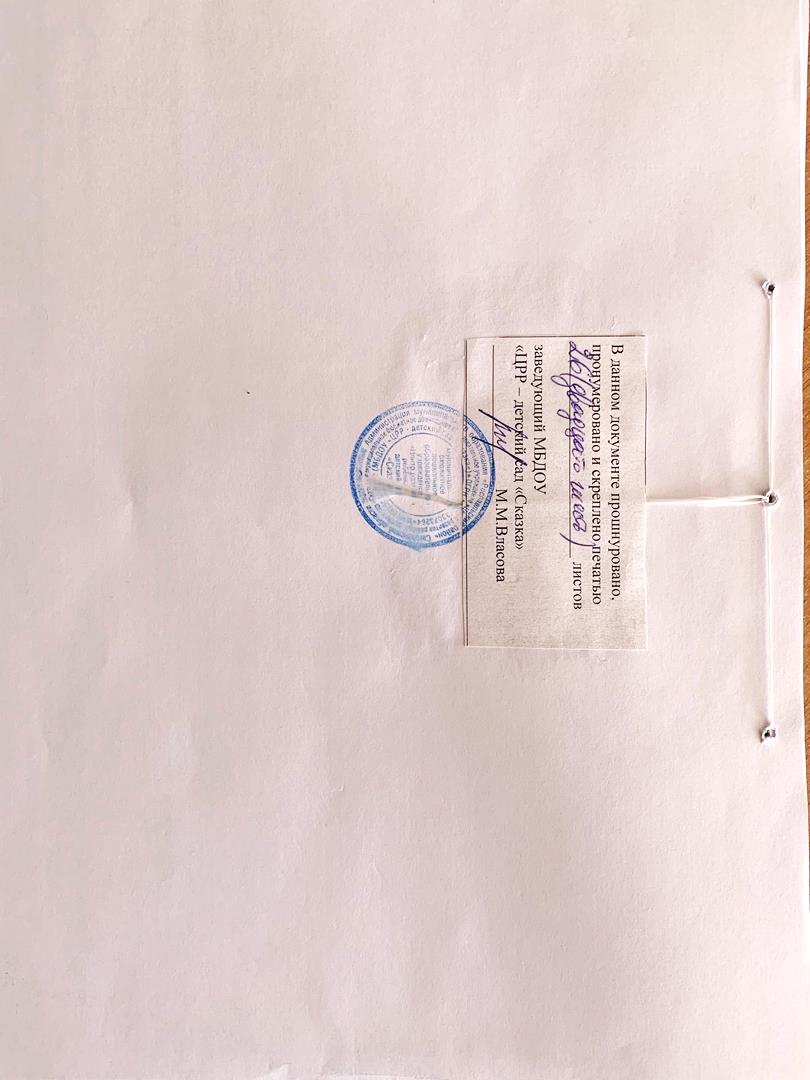 №Направленность / Наименование программыФорма организацииВозраст№Направленность / Наименование программыФорма организацииВозраст11.1«Хрустальный башмачок»Кружок 6-8 лет1.2«Василинка»Кружок6-8 лет1.3«Золотой ключик»Студия 5-6 лет1.4«Магия рисования на воде»Кружок 5-6 лет22.1«Спортивная скакалка»Кружок 6-8 лет2.2«Здоровый малыш»Секция3-4 года33.1«Чудесная мастерская»Кружок 6-8 лет4-5 лет3.2«Юные волшебники»Кружок 5-6 лет44.1«Маленькие исследователи»Кружок 4-5 лет4.2«Мир волшебства»Кружок 5-6 лет55.1«Горенка»Кружок6-8 лет5.2«Смоленская область»Кружок 4-5 лет5-6Работа с родителямиРабота с родителямиРабота с родителямиМероприятиеСрокОтветственный Выборы родительского комитета сентябрьзаведующий Создание банка данных по семьям воспитанников сентябрьзаведующий,  старший воспитательОбщее родительское собрание и родительские собрания по группам  сентябрь и в теч. года по планамадминистрация, воспитатели Анкетирование родителей вновь поступивших детей сентябрьСтарший воспитательУчастие родителей в проведении мероприятий ДОУ, участие в субботниках  в теч. годавоспитатели  Анкетирование родителей «Удовлетворенность работой детского сада» майСтарший воспитательРодительское собрание «Результативность воспитательно-образовательной работы за прошедший период»майСтарший воспитатель, педагог-психолог Индивидуальные консультации в теч. годавоспитатели педагог-психологСовместные выставки творческих работ в теч. годавоспитатели, родители Социально-коммуникативное развитиеРечевое развитиеПознавательное развитиеХудожественно-эстетическое развитиеФизическое развитиеИтогосентябрьвысокий34,6%36,5%29%33,6%38%34,6%сентябрьсредний58,3%53,2%62%66,7%60%58,3%сентябрьнизкий7,1%10,3%9%9,7%2%7,1%майвысокий83,2%68,6%74,3%77,2%86,6%83,2%майсредний15,2%27,7%22%21,6%12,2%15,2%майнизкий1,6%3,7%3,7%1,2%1,2%1,6%До 20 летОт 20 до 30 летОт 30 до 40 летОт 40 до 50 летСтарше 50 лет-210%12 чел.60%2 чел.10%4 чел.20%ВысшееНезаконченное высшееСреднее специальноеСреднее 10 чел.50%-10 чел.50 %-Менее 1 года1-3 года4-5 лет6-10 лет11-15 лет16-20 лет21-25 лет26 и более лет1 чел.5%2 чел.10%5 чел.25%5 чел.25%2 чел.10%1 чел.5 %04 чел.20%